Таблица 1Данные метеорологических наблюдений за прошедшие и текущие суткиПримечание: 900 - время местное* - нет данных.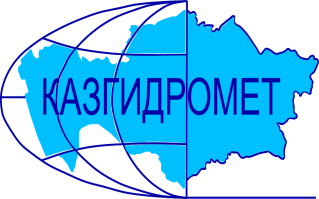 РЕСПУБЛИКАНСКОЕ ГОСУДАРСТВЕННОЕ ПРЕДПРИЯТИЕ «КАЗГИДРОМЕТ»ДЕПАРТАМЕНТ ГИДРОЛОГИИГидрометеорологическая информация №16включающая: данные о температуре воздуха. осадках. ветре и высоте снежного покрова по состоянию на 24 января 2024 г.Гидрометеорологическая информация №16включающая: данные о температуре воздуха. осадках. ветре и высоте снежного покрова по состоянию на 24 января 2024 г.ОбзорЗа прошедшие сутки в горных районах юго-востока  и востока осадки не наблюдались. Снежный покров  составляет на равнинах и предгорьях  от 48 до 92 см , в  среднегорных  районах  Западного Алтая  до 127 см. Температурный фон в горах: на востоке днем в пределах -3°С до -22°С градусов мороза, ночью от -15°С до -36°С градусов мороза, самая низкая температура отмечалась  на МС Зыряновск -36 градуса; на юго-востоке 3°С - 13°С мороза, на МС Лепси до 22°С мороза; на юге от 5°С тепла до -2°С мороза. Усиление ветра (до 15 м/с) и метелевый перенос снега отмечались в высокогорье Илейского Алатау.       Не рекомендуется выход на крутые заснеженные склоны в бассейнах рек Улкен и Киши Алматы из-за возможного провоцирования схода лавин. Будьте осторожны в горах!Прогноз погоды по горам на 25 января 2024 г.Илейский Алатау: без осадков. Ветер юго-западный 9-14 м/с. на 2000 м: Температура воздуха ночью 3-8 мороза, днем 0-5 тепла.на 3000 м: Температура воздуха ночью 12-17, днем 2-7 мороза.Жетысуский Алатау: без осадков. Ветер юго-восточный 9-14 м/с. на 2000 м: Температура воздуха ночью 10-15, днем 3-8 мороза.на 3000 м: Температура воздуха ночью 11-16, днем 6-11 мороза.Киргизский Алатау: днем местами осадки (дождь, снег). Местами туман. Ветер северо-восточный с переходом на юго-западный 9-14, местами 15-20, порывы 23 м/с. Температура воздуха ночью 8-13, днем 0-5 мороза.Таласский Алатау: утром и днем осадки, в конце дня сильные (дождь, снег), гололед, туман. Ветер юго-западный с переходом на северо-западный 8-13 м/с. Температура воздуха ночью 2-7 мороза, днем 3 мороза-2 тепла.Западный Алтай: без осадков, местами низовая метель. Ветер восточный, юго-восточный 9-14, местами 15-20 м/с. Температура воздуха ночью 17-22, местами 28-33 мороза, днем 3-8, местами 13-18 мороза.Тарбагатай: без осадков, местами низовая метель. Ветер восточный, юго-восточный 9-14, местами 15-20 м/с. Температура воздуха ночью 15-20, местами 25, днем 2-7, местами 10 мороза.ОбзорЗа прошедшие сутки в горных районах юго-востока  и востока осадки не наблюдались. Снежный покров  составляет на равнинах и предгорьях  от 48 до 92 см , в  среднегорных  районах  Западного Алтая  до 127 см. Температурный фон в горах: на востоке днем в пределах -3°С до -22°С градусов мороза, ночью от -15°С до -36°С градусов мороза, самая низкая температура отмечалась  на МС Зыряновск -36 градуса; на юго-востоке 3°С - 13°С мороза, на МС Лепси до 22°С мороза; на юге от 5°С тепла до -2°С мороза. Усиление ветра (до 15 м/с) и метелевый перенос снега отмечались в высокогорье Илейского Алатау.       Не рекомендуется выход на крутые заснеженные склоны в бассейнах рек Улкен и Киши Алматы из-за возможного провоцирования схода лавин. Будьте осторожны в горах!Прогноз погоды по горам на 25 января 2024 г.Илейский Алатау: без осадков. Ветер юго-западный 9-14 м/с. на 2000 м: Температура воздуха ночью 3-8 мороза, днем 0-5 тепла.на 3000 м: Температура воздуха ночью 12-17, днем 2-7 мороза.Жетысуский Алатау: без осадков. Ветер юго-восточный 9-14 м/с. на 2000 м: Температура воздуха ночью 10-15, днем 3-8 мороза.на 3000 м: Температура воздуха ночью 11-16, днем 6-11 мороза.Киргизский Алатау: днем местами осадки (дождь, снег). Местами туман. Ветер северо-восточный с переходом на юго-западный 9-14, местами 15-20, порывы 23 м/с. Температура воздуха ночью 8-13, днем 0-5 мороза.Таласский Алатау: утром и днем осадки, в конце дня сильные (дождь, снег), гололед, туман. Ветер юго-западный с переходом на северо-западный 8-13 м/с. Температура воздуха ночью 2-7 мороза, днем 3 мороза-2 тепла.Западный Алтай: без осадков, местами низовая метель. Ветер восточный, юго-восточный 9-14, местами 15-20 м/с. Температура воздуха ночью 17-22, местами 28-33 мороза, днем 3-8, местами 13-18 мороза.Тарбагатай: без осадков, местами низовая метель. Ветер восточный, юго-восточный 9-14, местами 15-20 м/с. Температура воздуха ночью 15-20, местами 25, днем 2-7, местами 10 мороза.Адрес: 020000. г. Астана. пр. Мәңгілік Ел 11/1. РГП «Казгидромет»; e-mail: ugpastana@gmail.com; тел/факс: 8-(717)279-83-94Дежурный гидропрогнозист: Жандос Н.; Дежурный синоптик: Канаева Б.К.Адрес: 020000. г. Астана. пр. Мәңгілік Ел 11/1. РГП «Казгидромет»; e-mail: ugpastana@gmail.com; тел/факс: 8-(717)279-83-94Дежурный гидропрогнозист: Жандос Н.; Дежурный синоптик: Канаева Б.К.Примечание: Количественные характеристики метеовеличин приведены в таблице 1.Примечание: Количественные характеристики метеовеличин приведены в таблице 1.№ по схе-меНазваниястанций и постовв горных районах КазахстанаВысота станции над уровнемморяВысотаснежногопокров. см.  в 90024.01Количествоосадков. ммКоличествоосадков. ммИзменениевысотыснега в см. за суткиСкорость.направление ветра в м/с.в 90024.01Температуравоздуха. ° CТемпературавоздуха. ° CЯвления погоды№ по схе-меНазваниястанций и постовв горных районах КазахстанаВысота станции над уровнемморяВысотаснежногопокров. см.  в 90024.01задень23.01заночь24.01Изменениевысотыснега в см. за суткиСкорость.направление ветра в м/с.в 90024.01t ° Сmаx23.01t ° Св 90024.01Явления погодыЗападный и Южный АлтайЗападный и Южный АлтайЗападный и Южный АлтайЗападный и Южный АлтайЗападный и Южный АлтайЗападный и Южный АлтайЗападный и Южный АлтайЗападный и Южный АлтайЗападный и Южный АлтайЗападный и Южный АлтайЗападный и Южный Алтай1МС Лениногорск 8095200-1В-2-3-15-2МС Самарка4964800-штиль-13-17-3МС Зыряновск4559200-штиль-22-36-4МС Катон-Карагай10675500+1ЮВ-7-4-12-5МС Заповедник Маркаколь145012700-1штиль-10-24-Хребет ТарбагатайХребет ТарбагатайХребет ТарбагатайХребет ТарбагатайХребет ТарбагатайХребет ТарбагатайХребет ТарбагатайХребет ТарбагатайХребет ТарбагатайХребет ТарбагатайХребет Тарбагатай6МС Уржар4894900-4штиль-3-21-хребет Жетысуский (Джунгарский) Алатаухребет Жетысуский (Джунгарский) Алатаухребет Жетысуский (Джунгарский) Алатаухребет Жетысуский (Джунгарский) Алатаухребет Жетысуский (Джунгарский) Алатаухребет Жетысуский (Джунгарский) Алатаухребет Жетысуский (Джунгарский) Алатаухребет Жетысуский (Джунгарский) Алатаухребет Жетысуский (Джунгарский) Алатаухребет Жетысуский (Джунгарский) Алатаухребет Жетысуский (Джунгарский) Алатау7МС Лепси101237-1штиль-11,4-22,28МС Когалы141045-1В-2-1,0-7,9хребет Узынкара (Кетмень)хребет Узынкара (Кетмень)хребет Узынкара (Кетмень)хребет Узынкара (Кетмень)хребет Узынкара (Кетмень)хребет Узынкара (Кетмень)хребет Узынкара (Кетмень)хребет Узынкара (Кетмень)хребет Узынкара (Кетмень)хребет Узынкара (Кетмень)хребет Узынкара (Кетмень)9МС Кыргызсай1273140ЮВ-11,0-5,9хребет Илейский (Заилийский) Алатаухребет Илейский (Заилийский) Алатаухребет Илейский (Заилийский) Алатаухребет Илейский (Заилийский) Алатаухребет Илейский (Заилийский) Алатаухребет Илейский (Заилийский) Алатаухребет Илейский (Заилийский) Алатаухребет Илейский (Заилийский) Алатаухребет Илейский (Заилийский) Алатаухребет Илейский (Заилийский) Алатаухребет Илейский (Заилийский) Алатау10АМС т/б Алматау187054-2Ю-23,4-3,011СЛС Шымбулак2200530ЮЮВ-11,5-3,612СЛС БАО2516700,3-3ЮЮЗ-1-1,4-8,6сл.снег13МС  Мынжилки3017372,0+5ЮЮВ-3-7,2-11,5снег14АМС пер.Ж-Кезен3333381,2+9ЮЮЗ-6/15-10,2-12,8снегхребет Каратаухребет Каратаухребет Каратаухребет Каратаухребет Каратаухребет Каратаухребет Каратаухребет Каратаухребет Каратаухребет Каратаухребет Каратау15МС Ачисай8210   штиль4,60,6хребет Таласский Алатаухребет Таласский Алатаухребет Таласский Алатаухребет Таласский Алатаухребет Таласский Алатаухребет Таласский Алатаухребет Таласский Алатаухребет Таласский Алатаухребет Таласский Алатаухребет Таласский Алатаухребет Таласский Алатау16МС Чуулдак1947     54-3  штиль1,5-1,1